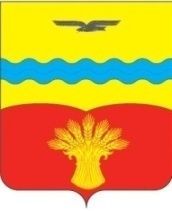 АДМИНИСТРАЦИЯ  МУНИЦИПАЛЬНОГО  ОБРАЗОВАНИЯ КИНЗЕЛЬСКИЙ СЕЛЬСОВЕТ  КрасногвардейскОГО районА  оренбургской ОБЛАСТИП О С Т А Н О В Л Е Н И Ес. Кинзелька   08.02.2017                                                                                                                              № 19-п  О  подготовке документации по планировке территории (проект планировки территории и проект межевания территории) для проектирования и строительства объекта ПАО «Оренбургнефть» 4250П: «Сбор нефти и газа со скважин №4 Западно-Петропавловского месторождения» на территории Кинзельского сельсовета Красногвардейского района Оренбургской области	 В соответствии со статьями 45, 46 Градостроительного кодекса Российской Федерации, постановлением администрации муниципального образования Кинзельский сельсовет Красногвардейского района Оренбургской области «Об утверждении Порядка подготовки и утверждения документации  по планировке территории муниципального образования Кинзельский сельсовет Красногвардейского  района Оренбургской области» от 01.12.2011 № 96-п, в целях формирования застроенных земельных участков, выявления дополнительных земельных участков, определения разрешенных видов использования земельных участков, в соответствии с обращением ООО НПП «Геокоминвест» № 0/226 от 08.02.2017 года:1. Подготовить проект планировки и (или) проект межевания  для проектирования и строительства объекта  ПАО «Оренбургнефть» 4250П: «Сбор нефти и газа со скважин №4 Западно-Петропавловского месторождения» в отношении территории, находящейся в следующих границах: в границах Кинзельского сельсовета Красногвардейского района Оренбургской области, с целью для строительства, реконструкции и технического перевооружения объектов нефтегазодобычи в срок до II квартал 2017 г.В указанный в настоящем пункте срок ООО НПП «Геокоминвест» обеспечить представление в администрацию муниципального образования Кинзельский сельсовет Красногвардейского района Оренбургской области подготовленный проект планировки территории и (или) проект межевания территории.2. Установить, что настоящее постановление вступает в силу со дня его подписания, подлежит обнародованию и размещению на официальном сайте муниципального образования Красногвардейский район в сети "Интернет" (раздел Градостроительная документация).3. Контроль за исполнением настоящего постановления оставляю за собой.Глава сельсовета                                                                                                             Г.Н. Работягов Разослано: в дело, ПАО «Оренбургнефть», ООО НПП «Геокоминвест», администрации района, отделу архитектуры и градостроительства, прокурору района.